Modelling and Solving Multi-Step Linear EquationsModelling and Solving Multi-Step Linear EquationsModelling and Solving Multi-Step Linear EquationsModelling and Solving Multi-Step Linear EquationsCreates an equation involving two operationsI started with the equation x = 6.I multiplied both sides by 3. 
3x = 18Then, I subtracted 5 from each side. 3x – 5 = 13Solves a multi-step equation involving whole numbers using concrete materials or informal solution methodsI used algebra tiles to solve 
3x – 5 = 13.I added 5 yellow 1-tiles to each side. 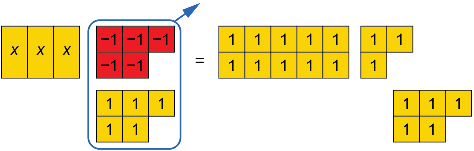 I removed zero pairs.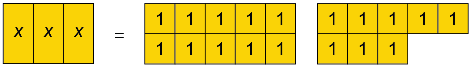 I arranged the tiles in 3 equal groups.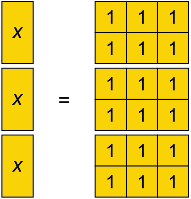 x = 6Solves multi-step equations involving whole numbers symbolically      3x – 5 = 133x – 5 + 5 = 13 + 5            3x = 18            =                 x = 6Verifies the answer to a multi-step equation is correctTo check if my answer is correct, 
I substituted the number I got for x 
in the original equation and compared each side.L.S. = 3x – 5 
       = 3(6) – 5 
       = 18 – 5 
       = 13
R.S. = 13 The answer is correct.Observations/DocumentationObservations/DocumentationObservations/DocumentationObservations/Documentation